BANKER’S ORDER FORM (INDIVIDUALS)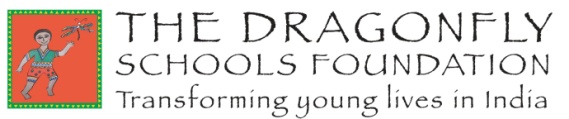 I ………………………………………………………………………………….......................... (Name)  (Mr, Mrs, Miss or Title)of ……………………………………………………………………………............................ (Address)………………………………………………………… ............................Postcode …………………….Request you to pay Yorkshire Bank, 46 Coney St., York, YO1 9NQ for the credit of The Dragonfly Schools Foundation  (Account Number 25315987  sort code 05-09-94) the sum of:(amount in words) 	* annually(£	)	* quarterly     (figures)	* monthlyStarting on the ……… day of …………………………20 ……Signed on the………… day of ………………………….…20 …………………………………………………………………………………………….(Signature)To ……………………………………………………………………………….......................................    (name of bank)of ……………………………………………………………………................................... (Address)……………………………………………………....................... Postcode............. …………………                   --Account number                                                              Sort codeWhen completed, please take the WHOLE form to your bank.Thank you so much for helping The Dragonfly Schools FoundationRegistered Charity in England and Wales Number 1170021